موضوع القانون شعبة تسيير و اقتصاد بكالوريا 2011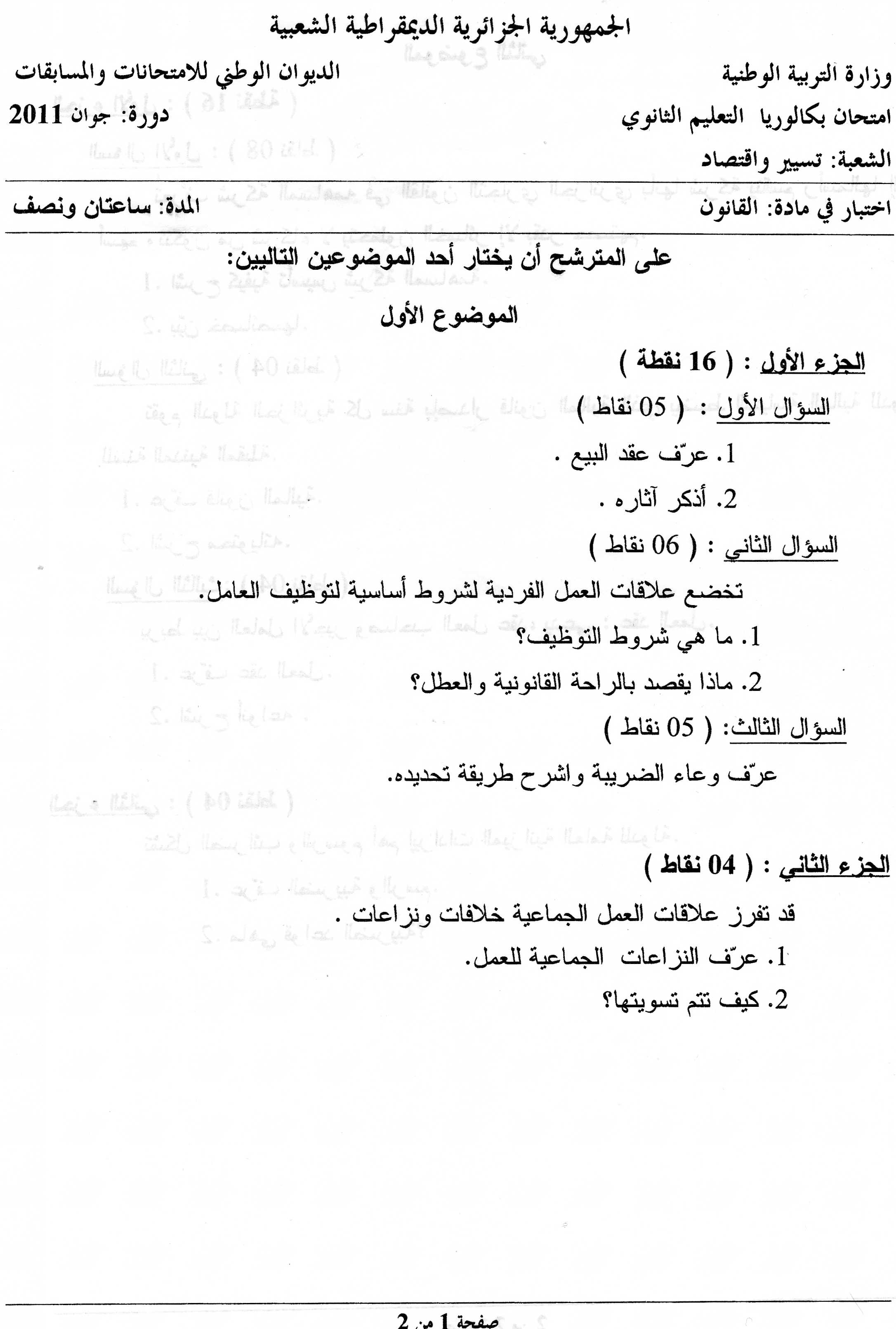 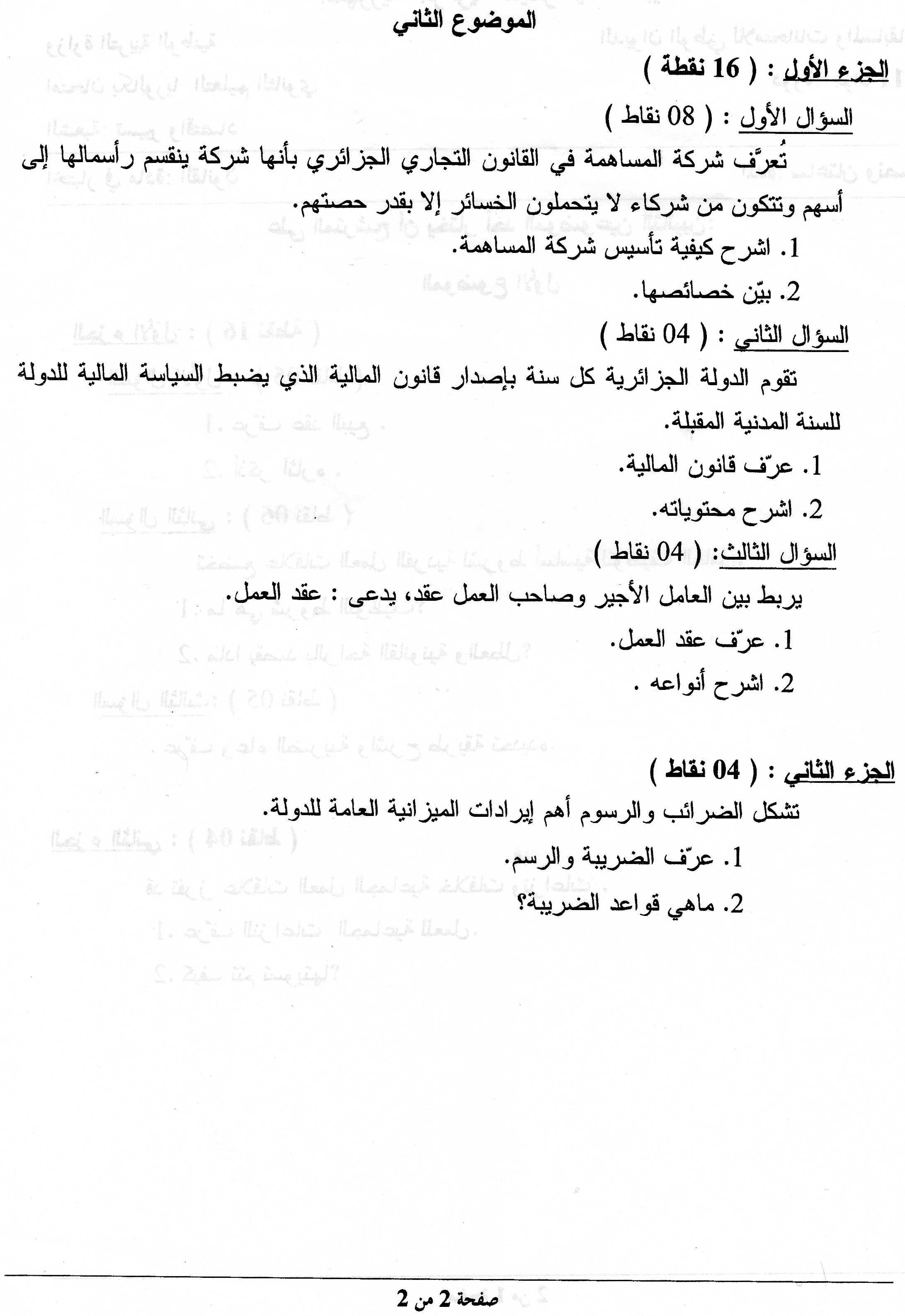 